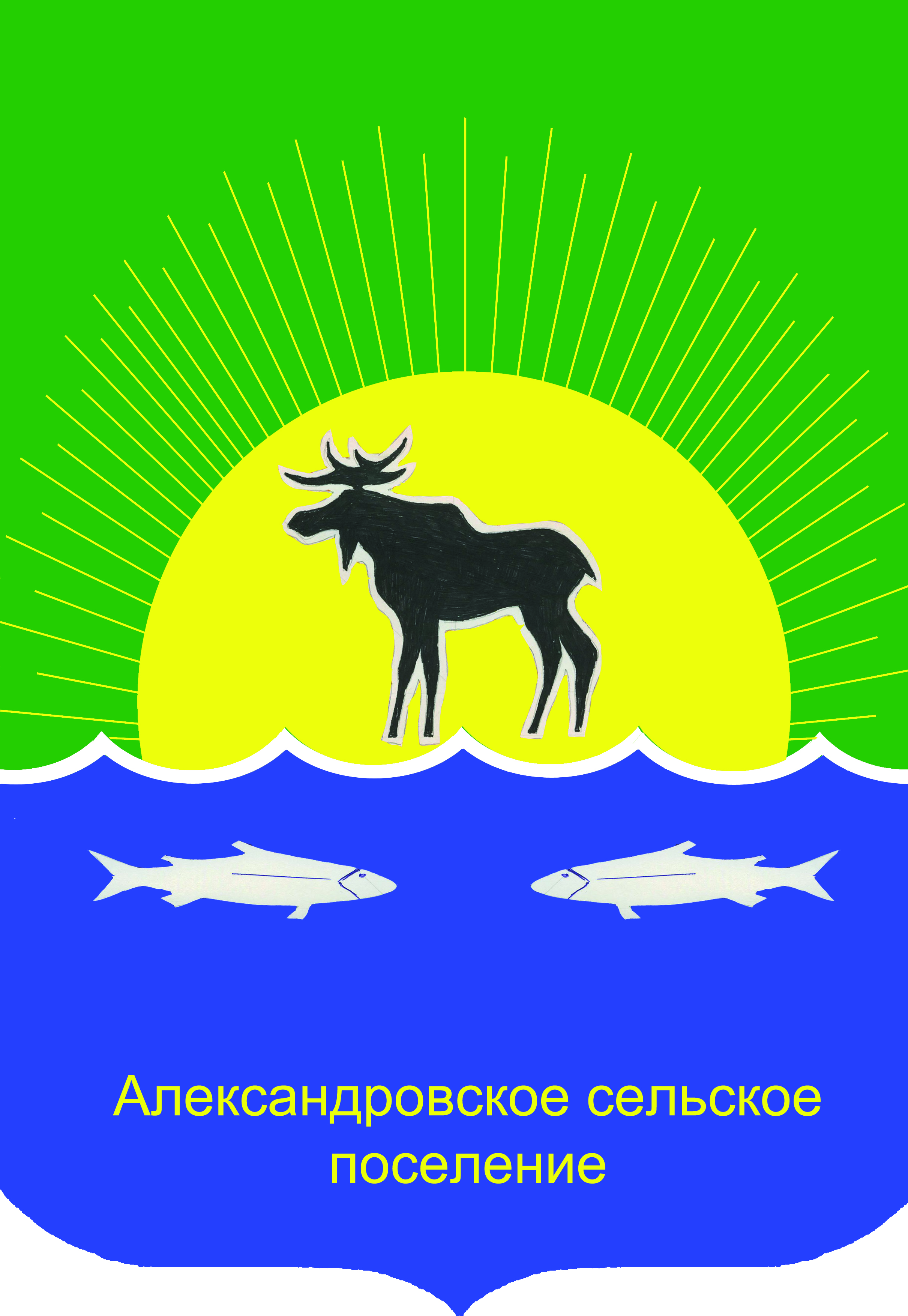 Администрация АЛЕксандровского сельскогопоселенияпостановление«21» апреля 2022						                                              № 167с. АлександровскоеО передаче части полномочий по осуществлениюдорожной деятельности в отношенииавтомобильных дорог местного значенияВ соответствии со статьей 14, частью 4 статьи 15 Федерального закона от 06 октября 2003 года № 131-ФЗ «Об общих принципах организации местного самоуправления в Российской Федерации», частью 3.1 статьи 86 и статьей 142.5 Бюджетного кодекса Российской Федерации, руководствуясь пунктом 6 части 1 статьи 13 Федерального закона от 08 ноября 2007 года № 257-ФЗ «Об автомобильных дорогах и о дорожной деятельности в Российской Федерации и о внесении изменений в отдельные законодательные акты Российской Федерации», пунктом 5 части 1 статьи 6, пунктом 14 части 1 статьи 8 Устава Александровского сельского поселения, в целях реализации государственной программы Российской Федерации «Комплексное развитие сельских территорий», утвержденной постановлением Правительства Российской Федерации от 31 января 2019 года № 696, ПОСТАНОВЛЯЮ:Передать Администрации Александровского района часть полномочий по решению вопросов местного значения в части выполнения работ по объекту «Обустройство микрорайона индивидуальной жилой застройки ул. Пролетарская - ул. Багряная. Водоснабжение. Уличная дренажная система в с. Александровское, Александровского района Томской области» (далее – объект), а именно: определение подрядчика, заключение муниципального контракта и исполнение муниципального контракта на выполнение работ по объекту. С целью реализации Администрацией Александровского района полномочий, указанных в пункте 1 настоящего постановления, передать Администрации Александровского района проектную документацию на объект по акту приема-передачи.Финансовое обеспечение полномочий, указанных в пункте 1 настоящего постановления, осуществляется путем: 1) предоставления бюджету муниципального образования «Александровский район» межбюджетных трансфертов, предусмотренных в составе бюджета поселения на очередной финансовый год;2) межбюджетные трансферты бюджету Александровского района перечисляются в соответствии с утвержденными лимитами, предусмотренными в бюджете Александровского сельского поселения;3) расчет межбюджетных трансфертов осуществляется исходя из размера средств, предусмотренных в составе расходов бюджета Александровского сельского поселения.Заключить с Администрацией Александровского района соглашение о передаче ей полномочий, указанных в пункте 1 настоящего постановления.Администрация Александровского района осуществляет полномочия с момента заключения соглашения, указанного в пункте 3 настоящего постановления, и несет ответственность за их осуществление в пределах выделенных на эти цели финансовых средств.Срок, на который заключается соглашение между Администрацией Александровского сельского поселения и Администрацией Александровского района о передаче полномочий, указанных в пункте 1 настоящего постановления, устанавливается с даты подписания соглашения по 31 октября 2022 года (включительно).В рамках выполнения полномочий, указанных в пункте 1 настоящего постановления, передать Администрации Александровского района в безвозмездное пользование сооружения дорожного транспорта: 1) автомобильная дорога по ул. Пролетарская с. Александровское, протяжённостью 928 м. кадастровый номер 70:01:0000015:2509;2) автомобильная дорога по ул. Багряная с. Александровское, протяжённостью 487 м. кадастровый номер 70:01:0000016:2540 (далее – сооружения дорожного транспорта).Сооружения дорожного транспорта, указанные в пункте 7 настоящего постановления, передаются в безвозмездное пользование на основании договора между Администрацией Александровского сельского поселения и Администрацией Александровского района на срок до 31 октября 2022 года (включительно).Разместить настоящее постановление на официальном сайте Александровского сельского поселения http://www.alsadmsp.ru/.Контроль за исполнением настоящего постановления оставляю за собой.Глава Александровского сельского поселения				подпись                                            Д.В. ПьянковРазослать: в дело, Администрация Александровского района Томской областиМетодикарасчета межбюджетных трансфертов бюджету муниципального образования «Александровский район» на осуществление части полномочий по осуществлению дорожной деятельности в отношении автомобильных дорог местного значения      Настоящая методика разработана в целях определения объема межбюджетных трансфертов бюджету муниципального образования «Александровский район» на осуществление части полномочий по осуществлению дорожной деятельности в отношении автомобильных дорог местного значения.Объем межбюджетных трансфертов на год рассчитывается по следующей формуле:Сj = Р x N, где:Сj - объем межбюджетных трансфертов на осуществление полномочий по осуществлению дорожной деятельности в отношении автомобильных дорог местного значения;Р – стоимость осуществления работ по объекту «Обустройство микрорайона индивидуальной жилой застройки ул. Пролетарская - ул. Багряная. Водоснабжение. Уличная дренажная система в с. Александровское Александровского района Томской области», запланированная на очередной финансовый год;К – процент участия администрации Александровского сельского поселения в реализации проекта «Обустройство микрорайона индивидуальной жилой застройки ул. Пролетарская - ул. Багряная. Водоснабжение. Уличная дренажная система в с. Александровское Александровского района Томской области», равный 0,01%Приложение к постановлениюАдминистрации Александровского сельского поселения от 21.04.2022 г. № 167